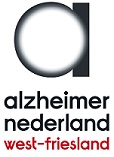 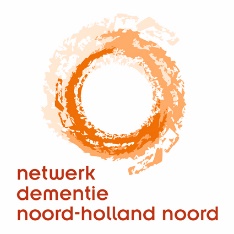 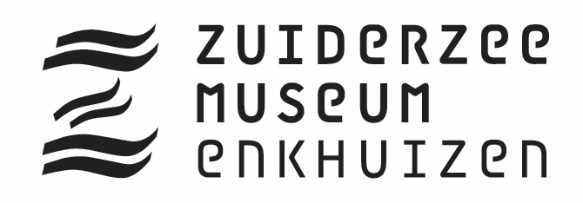 Bijzondere lunch ‘Vers van Vroeger’ZuiderzeemuseumWe vallen graag met de deur in huis! Het Zuiderzeemuseum opent haar nieuwe seizoen 2018 op een bijzondere manier: 35 mensen met dementie en een familielid of vriend woonachtig in West-Friesland, zijn uitgenodigd voor een bijzondere lunch. In het restaurant van het museum staan 8 prachtige tafels gedekt en kunt u culinair genieten in een prachtige oudhollandsche sfeer. We nemen u mee terug in de tijd waarbij er van 12.00 – 13.00 uur een voorgerecht, hoofdgerecht en dessert worden opgediend waarin gerechten van vroeger in een heerlijk nieuw jasje zijn gestoken. Als u na de lunch nog energie over heeft kunt u een korte rondleiding krijgen door het stadsgedeelte van het Zuiderzeemuseum: stadsgracht, bakkerij, kaaspakhuis, schooltje en kapel! U kunt er ook voor kiezen om meteen na de lunch weer naar huis te gaan.Wanneer: 		woensdag 28 maart 2018 Aankomst: 		vanaf 11.30 uurLunch:			van 12.00 - 13.00 uur (plaatsnemen vanaf 11.45 uur)Korte rondleiding:	van 13.00 – 13.40 uurWaar: 			Zuiderzeemuseum Enkhuizen
			Restaurant het Amsterdamse HuisHeeft u interesse in deze dit leuke evenement, dan is het goed om de volgende dingen te weten:U dient te zorgen voor eigen vervoerDe lunch begint stipt om 12.00 uur dus het is belangrijk dat u op tijd aanwezig bentAlleen mensen uit West-Friesland kunnen gebruik maken van deze uitnodigingWe kunnen helaas geen rekening houden met speciale dieetwensen Het is ongeveer 2 minuten lopen vanaf de parkeerplaats naar het restaurantWie het eerst komt, die het eerst maalt. Er is plaats voor 35 mensen met dementie en één begeleider (partner, familielid of vriend)U kunt zich voor 27 maart aanmelden door het ingevulde deelnemersformulier (zoz) te mailen aan:Isabelle van Oudenaarde: i.van.oudenaarde@magentazorg.nl. U ontvangt dan per mail een bevestiging met gegevens over de bereikbaarheid van het museum en het parkeren. 
Heeft u vragen over deze brief dan, kunt u bellen met Anneke Wienema: 06-10159173.Hartelijke groet, Anneke Wienema		Femke van Drongelen		Annet KoelmanCoördinator 			Presentatie & educatie		Bestuurslid Netwerk Dementie NHN	Zuiderzeemuseum		Alzheimer NL, afd West-Friesland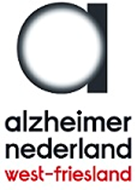 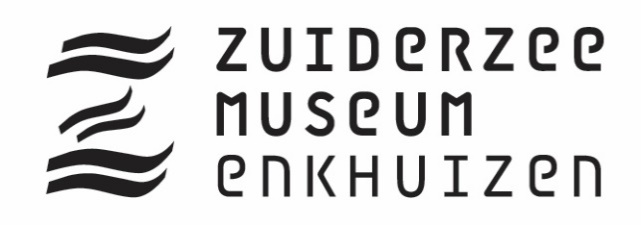 Aanmeldingsformulier ‘Vers van Vroeger’Naam: Adres:Woonplaats:Telefoonnummer :e-mailadres:---------------------------------------------------------------------------------------------------------------Naam begeleider (partner, familielid, vriend):Adres:Woonplaats:Telefoonnummer :e-mailadres:Wij nemen, naast de lunch, deel aan:(* aangeven wat van toepassing is)Rondleiding van 35 minuten:		ja / nee *